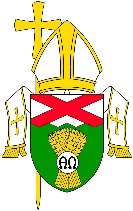 RIGHT to BE SAFERIGHT to FEEL SAFEEvery child, young person and adult at riskin our Parish communityhas the right to be safe and to feel safefrom abuse of any form.Our Diocesan Safeguarding Policy is clear:We commit ourselves to ensurethe safety and well-being of children, young people and adults at riskin our community.The best interests of the child, young person or adult at riskcome first.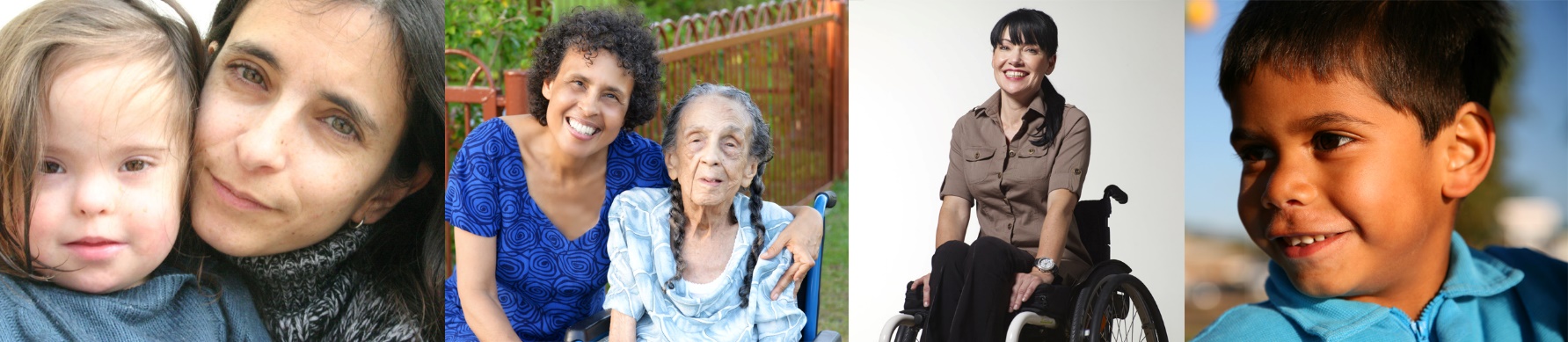 If you are concerned about a child, young person or adult at riskYOU CAN MAKE CONTACT WITH and TALK TO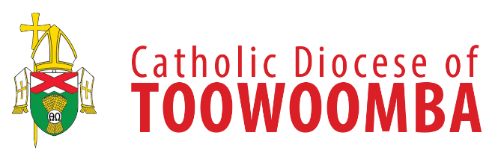 	Diocesan Safeguarding Ministry: 15 January 2021OUR PARISH SAFEGUARDING CONTACT:OUR DIOCESAN SAFEGUARDING MINISTRY OFFICE:Fr Peter Dorfield07 4638 13790408 459 045profstandards@twb.catholic.org.au